Name : ……………………………    Class : ………………    worksheet : ( 4 )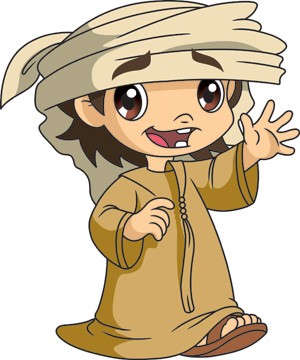 1 ) Color :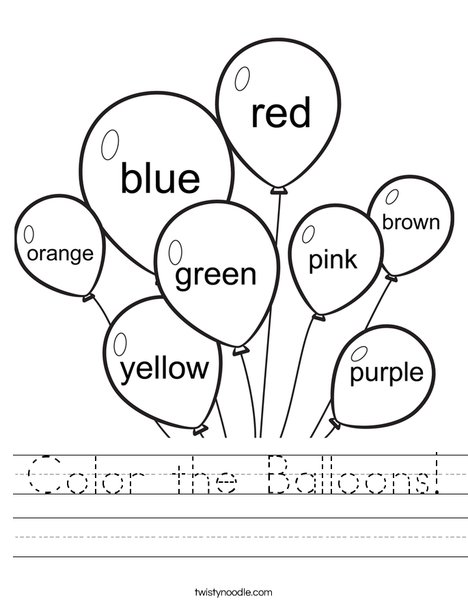 How is your result ?How is your result ?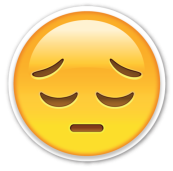 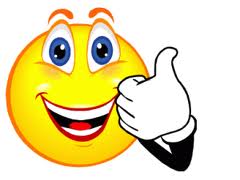 